Конспект урока по английскому языку в 4 классе Тема: ШколаКоммуникативная ситуация : Мой школьный день.Цель: Способствовать формированию коммуникативной компетенции учащихся в рамка темы “ Мой школьный день”.Прогнозируемый результат: предполагается, что к окончанию урока учащиеся смогут строить устные высказывания о том, что они делают сейчас на уроке и обычно , с использованием времени Present Continuous and Present Simple.Задачи: способствовать расширению лингвистического кругозора; способствовать развитию внимания, памяти и воображения; содействовать формированию потребности к самостоятельной познавательной деятельности.Задачи для учащихся: высказывать собственные мысли с опорой на предложенные лексические средства ; учиться применять полученные знания на практике.Оборудование: книга для 4 класса (Лапицкая) , рабочая тетрадь, наглядный и раздаточный материал. Ход урока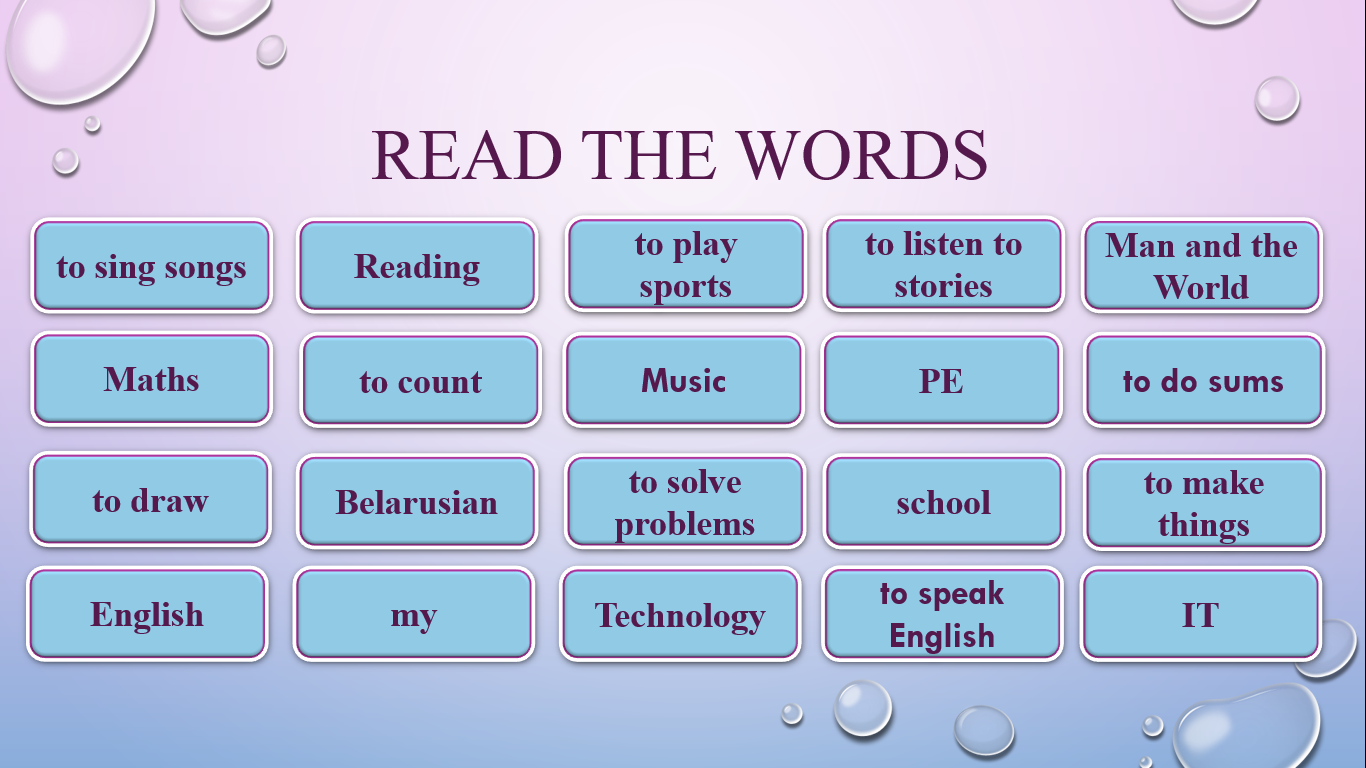 ЭтапЗадача этапаСодержаниеСодержаниеВремяЭтапЗадача этапаTeacherTeacherВремяОрганизационно-мотивационныйВведение в атмосферу иноязычно-го общенияПриветствие Good morning, children! I am glad to see you. Sit down, please.Речевая зарядка What is your favorite school day? Is this school day interesting? What is your first lesson? What is your favorite lesson? What do you do in English? In Math? What lessons have you got today? The topic of our lesson is « My school day ». Today we are going to speak about what we do at the lessons and in your free time. Фонетическая зарядкаBut at first let’s have a look at the desk top. Let’s revise the words, we’ve learnt earlier. Read the words all together. Thank you, children. Now please, let’s play. I want you divide into 2 teams. The first team , your task is to  cross out the verbs. The second - cross out the names of school subjects. Слайд 3Well done! Now let’s check up.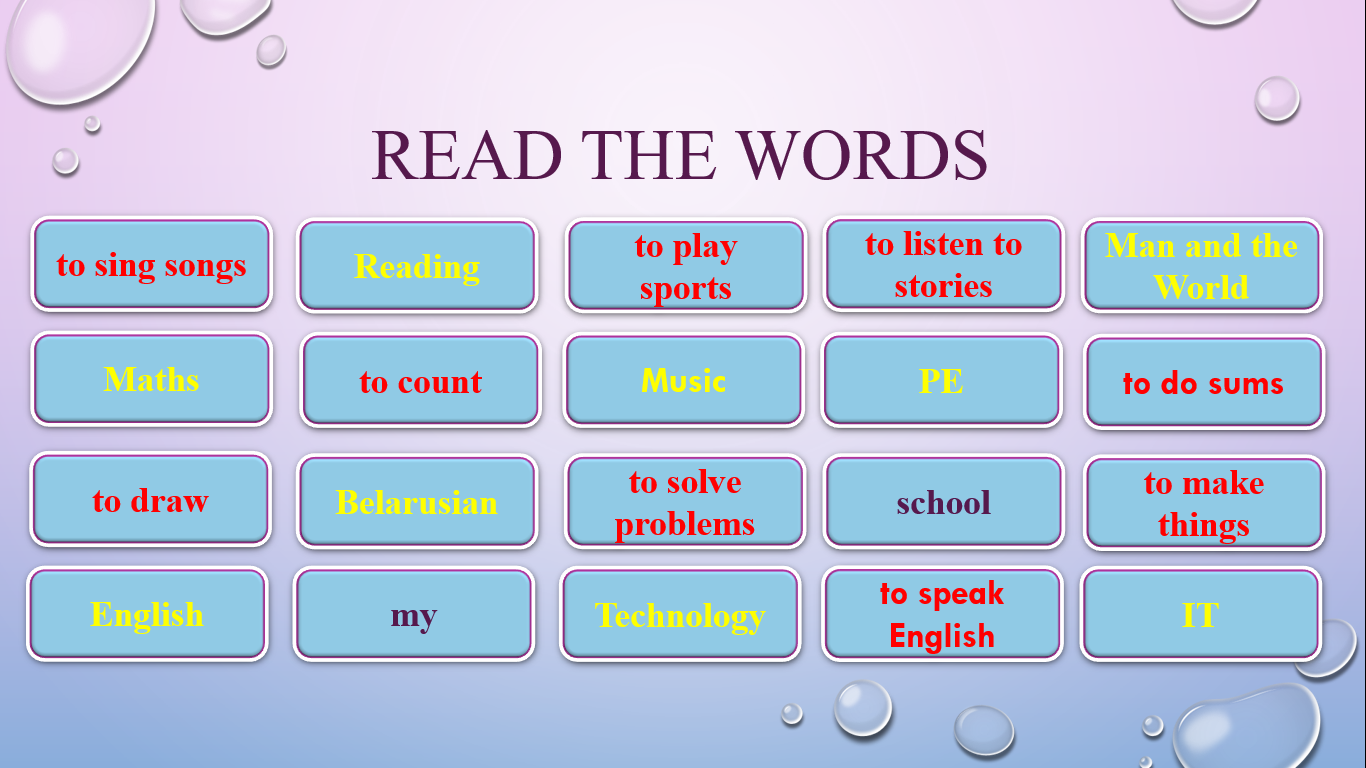 10Актуализация и целеполаганиеПодготовка учащихся к сознательному освоению учебного материала, определение целей урока и его конечного результатаПроверка домашнего заданияNow let’s check up your home task. Please give me yourGrammar books. Активизация грамматических навыков по теме «Present Simple Tense» and «Present Continuous Tense»Просмотр видео «Present Continuous Tense», устная отработка правила прибавления –ing.Слайд 5/6Please look at the Слайд 7 and answer my question: What are they doing now?«Present Simple Tense», устная отработка правила.Слайд 8Please look at the Слайд 9 and answer my question: What do they usually do?12Операционно-познавательный этапФизминутка Head and shoulders knees and toesKnees and toesHead and shoulders knees and toesKnees and toesAd eyes and earsAnd mouth and noseHead and shoulders knees and toesKnees and toes+ для глаз ( Слайд 4) Look left, rightLook up, look downLook aroundLook at your noseLook at that roseClose your eyesOpen, wink and smile.ЗакреплениеNow please, look at the model. Your task is to make up 2 sentences. The first sentence is in Pr C T with now, and the second – in Pr Simple with usually.Look at the model.Слайд 12You have got stikers, divided into 2 columns. Your task is to write down 2 actions what you usually do and what you are doing now. And ask all your classmates. 16РефлексияРефлексияPlease tell us who is speaking English now /who is writing now/ who is sleeping now/ who usually does homework.. Rise up your hands. 3Контрольно-оценочныйДомашнее заданиеOpen your dairy books and write down your hometask.WB Lesson 7 Today each of you was active and now I’d like to give you marks.       c) Прощание Our lesson is over! Have a nice day!3